eco-INSTITUT-Label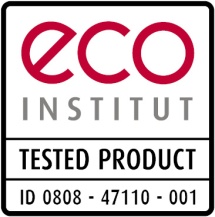 Konformitätserklärung HauptprüfungProdukt / Probenbezeichnung:Angaben zur Zertifizierungs-Urkunde des geprüften Produktes:Angaben zur Entgeltklasse für das laufende NutzungsjahrFür das laufende Nutzungsjahr des eco-INSTITUT-Labels gilt folgende Entgeltklasse gem. aktueller Entgeltordnung für das eco-INSTITUT-Label (siehe Gestattungsvertrag):Die beigefügten technischen Merkblätter, die Volldeklaration und die Sicherheitsdatenblätter wurden wahrheitsgemäß erstellt und beziehen sich auf das Prüfprodukt. Der Unterzeichner garantiert die Beibehaltung der Rezeptur, der verwendeten Rohstoffe, der Produktzusammensetzung und des Produktionsverfahrens für die gesamte Produktion des oben genannten Produktes. Hiermit bestätigt der Auftraggeber, dass die oben gemachten Angaben wahrheitsgemäß erfolgten. AuftraggeberPrüfinstituteco-INSTITUT Germany GmbHSchanzenstr. 6-2051063 Kölneco-INSTITUT Germany GmbHSchanzenstr. 6-2051063 Kölneco-INSTITUT Germany GmbHSchanzenstr. 6-2051063 Kölndes zertifizierten Produktesdes derzeit produzierten Produktes(nur auszufüllen bei zwischenzeitlicher Änderung des Produktnamens)Zertifizierungs-Nr.:     -       -    Prüfberichts-Nr.:Entgeltklasse:      ,      Ort, DatumUnterschrift (Auftraggeber)